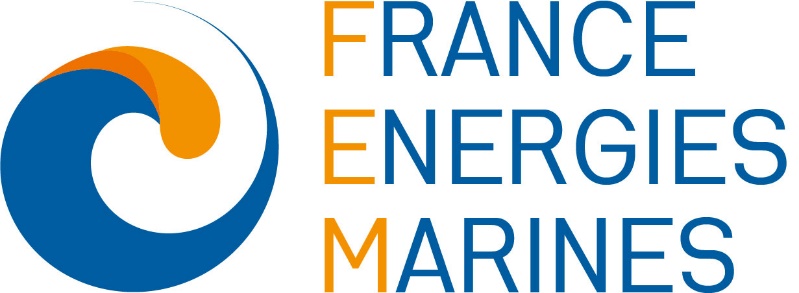 This document will be forwarded to the jury of the Call for Interest "Monitoring the shape of dynamic subsea cables for Marine Renewable Energies". By submitting an application, partners implicitly accept the Call for Interest rules. The application file may be accompanied by any document, brochure or description enabling the relevance of the solution to be assessed in relation to the evaluation criteria. All documents must nevertheless remain concise.If necessary, at each stage of the process, candidates can receive support in the definition of the proposition fitting best with the deployment configuration. This support will be all the easier to obtain if projects are brought to the attention of the Organizers well in advance of the submission deadline. Requests for information should be sent in priority by email to the emails mentionned in the « contact » section in the specification document of this call for interest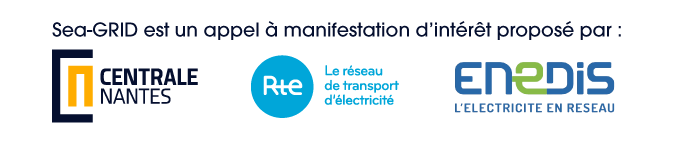 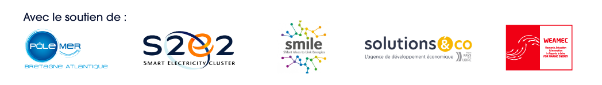 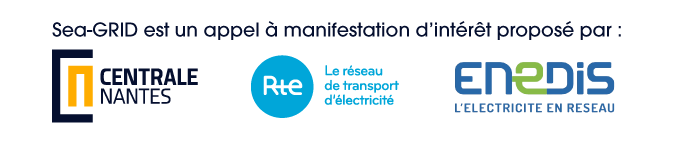 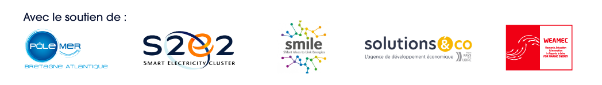 Within this application form, a « solution » means a composition of hardware and software allowing to acquire, log, and store data giving information on the deformed shape (directly or through post-processing) of a subsea dynamic cable.One entity can candidate with more than one solution. In this case, please fill in as many application forms as different solutions.By submitting an application, you declare that you are the owner of all intellectual property rights necessary for the development of the solution you propose.You guarantee that all information contained in your submission and all information you provide is true and complete to the best of your knowledge, that you have the right to submit the application, that you have the right to disclose the information it contains on your behalf or on behalf of the persons and entities you specify in the application, , and that your solution (both the information used, the content of the solution and the underlying technologies/methods/ideas, whether described or not, that are or will be used) :- Does not contain malicious code, such as viruses, malware, time bombs, cancelbots, worms, Trojan horses or other potentially harmful programs or information;- Does not and will not violate the laws and regulations of any state, or any applicable confidentiality or other agreements;- Will not trigger any reporting, royalty payment or other obligation to any third party.Violation of any of the warranties set forth above will result in the invalidity of the corresponding application.KeywordsMonitoring, Dynamic cable, Subsea power cable, Structural Health Monitoring, Shape monitoring, Curvature, Strain, Stress, Offshore wind turbines.Non-confidential presentation of the solution proposed (15 lines max, size 11)Nota : If this proposition if selected, this text will be used for public communication.Project referee contactConcise description of the measurement principle (what it measures and how, how deformation or shape information is derived from raw data, what are the final accuracy and time & space samplings) (half page max, size 11)Limits that could be encountered during the acquisition campaign (half page max, size 11)TRL of the solution, justified by public or scientific communication or other mean (10 lines max, size 11, append any document necessary for proving TRL level)Approximate volume of data corresponding to a 24h continuous acquisition (10 lines max, size 11)Number of inner fibres optics necessary (if applicable)Does this solution feature GPS-time synchronization feature ? If no, please provide a proposition of procedure for time synchronizing the data with FEM GPS-time-synchronized data (15 lines max, size 11)Compatibility of this solution with other monitoring technologies : is this technology perturbated by, or possibly perturbating, other technologies based on acoustic fields, magnetic fields, or any other potential shape measurement solution signal transmittable underwater ? (15 lines max, size 11)If this solution includes sensors to be deployed on the outer face of the cable, please give the approximate weight and dimensions of each sensor, the number and spacing of the sensors, the type of mounting on the cable, and indications on the type of power and data transmission protocols (wires ?) (half page max, size 11)Number of operators necessary for installing, running and uninstalling the sensors and equipment (10 lines max, size 11)Call for interestApplication formFirst name, Last namePosition EntityType of the entityAdressPhoneE-mail